Новости Renishaw 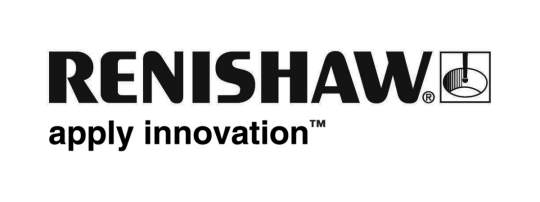 Лазерный энкодер HS20 компании Renishaw обеспечивает долгосрочную поддержку в критически важных областях примененияНа выставке EMO 2013 будет впервые представлен основательно модернизированный наследник давно зарекомендовавшего себя лазерного энкодера HS10 для длинных осей, который при рабочем диапазоне до 60 м нашёл множество вариантов применения на больших станках в аэрокосмической промышленности.Учитывая, что срок службы многих энкодеров HS10, проданных в 1990-х, подходит к концу, компания Renishaw продемонстрировала свою неизменную ориентацию на данный рынок, разработав новый энкодер HS20. Он создан на замену существующего энкодера HS10 и необходим нынешним пользователям для сведения к минимуму вопросов, связанных с установкой. Внутреннее устройство изделия полностью переработано с применением многих испытанных на практике компонентов выпускаемого ныне калибровочного лазера XL-80 компании Renishaw. В печатных платах выпускаемых на производственных мощностях компании Renishaw применена новейшая технология поверхностного монтажа для обеспечения повышенной прочности и надёжности.В энкодере HS20 также предусмотрена внешняя настройка переключателей конфигурации и дополнительный специальный силовой вход 24 В для установок, в которых лазер находится на значительном расстоянии от блоков квадратурной компенсации в реальном времени RCU10 компании Renishaw, что исключает снижение мощности, связанное с применением многожильных кабелей. Блоки RCU10 обеспечивают сохранение точности даже в изменчивых условиях окружающей среды.Предпосылки для использования устройстваОпределение характеристик станка до выполнения обработки детали и ее последующего контроля позволяет значительно снизить вероятность брака и простоев, а это означает уменьшение производственных затрат.При работе на больших станках (характерных для аэрокосмической и судостроительной отраслей промышленности) это особо важно ввиду размеров и стоимости изготавливаемых компонентов (непосредственно стоимость материалов плюс дополнительные расходы на очень строгие процедуры обеспечения и контроля качества), а также стоимости процесса обработки (многочасовая эксплуатация очень дорогих станков). В то же время может оказаться сложным выполнение точной прокладки традиционных линейных шкал, которые к тому же чувствительны к воздействию теплового расширения и могут оказаться дорогостоящими на больших расстояниях.Лазерные энкодеры обеспечивают точность лазерного измерения, обычно связанную с калибровочными лазерами, непосредственно в станке. Выполняемые ими измерения не зависят от теплового расширения станка, и в эксплуатации они обеспечивают чрезвычайно высокую повторяемость и надёжность. Процессы установки, настройки и юстировки достаточно просты.Благодаря появлению новых больших станков на предприятиях аэрокосмической промышленности (включая станки для водоструйной резки композитных панелей под высоким давлением) сохраняется непрекращающийся рыночный спрос на новые системы лазерных энкодеров, и компания Renishaw решает эту задачу, создав лазерный энкодер HS20 и обеспечивая непрекращающуюся поддержку этому специализированному сектору на рынке станков.Более подробную информацию о лазерном энкодере HS20 для длинных осей компании Renishaw можно найти по адресу www.renishaw.ru/HS20-Конец-